                                                                ANUNȚ                    privind organizarea consultării publice a proiectului de deciziePrimăria or. Anenii Noi  inițiază, începând cu data de  11.04.2022consultarea publică a proiectului de decizie: ”Cu privire la semnarea acordului de colaborare între Consiliul oraşenesc Anenii Noi  şi Cnsiliul Local al Tinerilor din Anenii Noi ”,  Scopul proiectului: consolidarea parteneriatului între Primări Anenii Noi şi tinerii din localitate cât şi sporirea implicării lor în soluţionarea problemelor din comunitate Necesitatea elaborării și adoptării proiectului de decizie: instruirea şi implicarea  tinerilor la edificarea unei sociatăţi democratice Prevederile de bază ale proiectului: instruire şi inplicarea tinerilorBeneficiarii proiectului de decizie sunt: tinerii din or. Anenii Noi.Rezultatele scontate ca urmare a implementării deciziei supuse consultării publice sunt: tinerii din or. Anenii Noi implicaţi în soluţionarea problemelor din localitate, familiarizaţi cu activitatea administraţiei publice locale, Impactul estimat al proiectului de decizie este:sporirea gradului de implicare a tinerei generaţii în activitatea  APL.Proiectul de decizie este elaborat în conformitate cu legislația în vigoare:  Legii 436/2006 privind administraţia public cu modificările şi completările ulterioare; Legii 100/2017 privind actele normative cu completările şi modificările ulterioare; Constituţia Republicii Moldova; Convenţia Naţiunilor Unite cu privire la Drepturile Copilului, adoptată de Adunarea generală a Organizaţiei Naţiunilor Unite la 29.11.1989; Legea RM  nr. 215/2016 cu privire la tineretPrevederile corespondente ale legislației comunitare: Carta Europeană a autonomiei locale (Strasbourg, 15 octombrie 1985)Recomandările pe marginea proiectului de decizie supus consultării publice pot fi expediate până la data de 26.04.2022, Primăriei or. Anenii Noi la adresa electronică primariaaneni@gmail.com, la numărul de telefon (0265) 2 26 65; 2 21 08 sau pe adresa: MD 6501, str. Suvorov, 6, or. Anenii Noi, ghișeul unic.Proiectul deciziei ” Cu privire la semnarea acordului de colaborare între Consiliul oraşenesc Anenii Noi  şi Cnsiliul Local al Tinerilor din Anenii Noi” și nota informativă sunt disponibile pe pagina web oficială  www.anenii-noi.com   sau la sediul Primăriei or. Anenii Noi, amplasată pe adresa: str. Suvorov, 6, or. Anenii Noi.                                                              DECIZIE nr.4/__                                                                                                    din ___________________ 2022Cu privire la semnarea acordului de colaborareîntre Consiliul oraşenesc Anenii Noi  şi Cnsiliul Local al Tinerilor din  Anenii Noi     Pornind de la principiile de cooperare comunitară întru realizarea obiectivelor de dezvotare a oraşului; consolidarea parteneriatului între Primări Anenii Noi şi tinerii din localitate cât şi sporirea implicării lor în soluţionarea problemelor din comunitate; în conformitate cu prevederile  Legii nr.436/2006 privind administraţia publică locală cu modificările şi completările ulterioare; Constituţia Republicii Moldova; Convenţia Naţiunilor Unite cu privire la Drepturile Copilului, adoptată de Adunarea generală a Organizaţiei Naţiunilor Unite la 29.11.1989; Legea RM           nr. 215/2016 cu privire la tineret; Legii nr.100/2017 privind actele normative cu completările şi modificările ulterioare,  Consiliul  orăşenesc Anenii Noi,DECIDE:1. Se aprobă acordul de colaborare între Consiliul orăşenesc Anenii Noi şi Consiliul Local al Tinerilor din  Anenii Noi (anexa nr.1).2. Se pune în seama primarului or.Anenii Noi, dl  Alexandr Maţarin, de a semna Acordul de colaborarea  între  Consiliul orăşenesc  Anenii Noi şi Consiliul Local al Tinerilor din  Anenii Noi.3. Prezenta decizie se aduce la cunoştinţă publică prin plasarea în Registrul de Stat al Actelor Locale, pe pag web şi panoul informativ al instituţiei.4. Prezenta decizie, poate fi notificată autorității publice emitente de Oficiului Teritorial Căușeni al Cancelariei de Stat în termen de 30 de zile de la data includerii actului în Registrul de stat al actelor locale.5. Prezentul act administrativ este supus căilor de atac în procedură prealabilă către autoritatea emitentă în termen de 30 zile conform Codului administrativ.6. Controlul asupra executării prezentei decizii se atribuie Consiliului orăşenesc.Președintele ședinței:                                                         Contrasemnează: Secretar interimar al consiliului orășenesc                                       R. Melnic                                 Votat: Anexa nr. 1 la Decizia Co nr. 4/ __ Din _____ 2022ACORDDE COLABORARE ÎNTRE PRIMĂRIA ANENII NOI ȘI CONSILIUL LOCAL AL TINERILOR DIN ANENII NOIPRIVIND PARTICIPAREA ȘI INFORMAREA TINERILOR LA NIVEL LOCALPrimăria Anenii Noi este o autoritate publică locală de nivelul I, autoritate reprezentativă și deliberativă a populației raionului Anenii Noi.Consiliul Local al Tinerilor este o formă de reprezentare și împuternicire a tinerilordin or.Anenii Noi, care nu are calitate de persoană juridică, al cărei misiune este asigurareaparticipării tinerilor în procesele de luare a deciziilor la nivel local. Consiliul Local alTinerilor din Anenii Noi este format din tineri consilieri, persoane fizice cu vîrsta de 14-35ani.Primăria Anenii Noi și Consiliul Local al Tinerilor din Anenii Noi, denumite încontinuare Părți, în dorința de a coopera pentru soluționarea problemelor cu care se confruntă comunitățile locale din Republica Moldova, în special tinerii, care reprezintă aproximativ o treime din totalul populației, luând în considerare prevederile art. 12, 13 ale Convenției Națiunilor Unite cu privire laDrepturile Copilului, adoptată de Adunarea generală a Organizației Națiunilor Unite la 29noiembrie1989, care garanteazǎ dreptul copiilor și tinerilor de a-și exprima opinia șilibertatea expresiei, Cartei Europene revizuite privind Participarea tinerilor în viața locală șiregională, adoptată de Congresul Autorităților Locale și Regionale din Europa din 21 mai2003, care asigură cadrul general de participare a tinerilor la viața comunităților, având labază prevederile Constituției Republicii Moldova, ale Legii Republicii Moldova cu privire la tineret și conștientizând că participarea tinerilor la viața public favorizeazǎ:Schimbul de cunoștințe, deprinderi și aptitudini ale tinerilor;Crearea la adulți a unei imagini pozitive despre tineri, să-i accepte alături ca colegi în promovarea ideilor inovative și proiectelor de dezvoltare;valorificarea resursei umane valoroase pe care o reprezintă tinerii inclusiv aceștia fiind principalii inițiatori de muncă voluntară;coeziunea socială și dezvoltarea unei societăți democratice conform valorilor multiculturale ,în spiritul Convenției Europene a Drepturilor Omului;cetățenia activă a tinerilor care nu se manifestă doar prin depunerea votului la alegeri,dar și prin capacitatea de a-și trăi propria viață și de a păși în spațiul public de discuți și de dezbatere a deciziilor, lucru care îi face participanți activi la viața locală și regională;remarcând că mulți tineri se confruntă cu o serie de bariere în realizarea participării lor, cum ar fi:comunicarea insuficientă între tineri și instituțiile statului, autoritățile publice;părerea pe care o au mulți adulți despre tineri, conform căreia se asociază tinerilor imaturitatea, lipsa de experiență și lipsa încrederii în sine;reafirmând că participarea tinerilor la viața publică este capabilă să contribuie semnificativ la progrese în diverse sfere sociale pentru a răspunde adecvat problemelor existente, hotǎrâte sǎ identifice toate mijloacele de a asigura participarea tinerilor la viața locală și regională, au convenit după cum urmează:Articolul 1Scopul acorduluiScopul prezentului Acord este de a spori participarea tinerilor la edificarea uneisocietăți democratice, consolidării parteneriatului între tineri și Primăria Anenii Noi pentru soluționarea problemelor cu care se confruntă tineretul.Articolul 2Principiile fundamentalegarantarea nediscriminării și asigurarea șanselor egale - fiecare tânăr are drepturi egale,indiferent de rasă, sex, vârstă, confesiune, originea etnică și socială, orientarea politică sau orice altǎ caracteristică și dispune de șanse egale în dezvoltarea integrală a potențialului său ca individ și ca cetǎtean;respectarea și asigurarea tinerilor în calitate de cetățeni - tinerii sînt cetățeni cudrepturi depline, având aceleași atribuții și obligații ca orice alt grup social, inclusiv  libertatea de exprimare, de opinie și de întrunire;încurajarea participării tinerilor - tinerii trebuie susținuți în exercitarea drepturilorlor în vederea participării plenare la viața societății și la soluționarea problemelor sociale;Articolul 3Accesul tinerilor la informarePǎrtile vor susține crearea și funcționarea mecanismelor și serviciilor accesibile de informare a tinerilor. Totodată, se vor întreprinde măsuri specifice pentru a răspunde nevoilor de informare ale grupurilor de tineri care au dificultăți în accesarea informației.Pǎrțile vor crea posibilități pentru informarea, exprimarea tinerilor precum și participarea acestora la producerea informației furnizate semenilor  săi.Accesul tinerilor la informație este gratuit.Articolul 4Promovarea voluntariatuluiPărțile vor sprijini și încuraja tinerii să se implice în activități de voluntariat, cum ar fi campaniile de informare și de promovare.Articolul 5Sprijinirea proiectelor și inițiativelor tinerilorPărțile vor promova și facilita punerea în aplicare a proiectelor şi inițiativelor tinerilor indiferent de dimensiunea acestora.Părțile vor crea și dezvolta forme de susținere a proiectelor/inițiativelor tinerilor.Primăria Anenii Noi va dispune anual un buget specific pentru sustinerea proiectelor/inițiativelor tinerilor.Consiliul Local al Tinerilor din Anenii Noi va realiza activități pentru atragerea resurselor financiare și sau bunuri, servicii adăugătoare celor planificate de Primăria Anenii Noi.Articolul 6Participarea tinerilor la luarea deciziilorPǎrțile vor crea spații pentru participarea tinerilor la luarea deciziilor.Primăria Anenii Noi va dispune un buget specific destinat desfășurării activităților în cadrul cărora tinerii au posibilitatea de a participa la luarea deciziilor.Părțile vor promova și dezvolta principiul de comanagement (paritar) și sistemul de luare a deciziilor de către autoritățile administrației publice în parteneriat cu tinerii și organizațiile de tineret în domenii relevante pentru tineri, inclusiv la elaborarea planului de acțiuni anual în domeniul tineretului precum și bugetul pentru realizarea acestuia.Consiliul Local al Tinerilor va asigura cadrul necesar pentru libera exprimare a tinerilor, a preocupărilor lor.Consiliul Local al Tinerilor va dezvolta posibilitatea pentru autoritățile publice de a consulta tinerii cu privire la problemele specifice.Fiecare parte va pregăti rapoarte periodice în atenția celelaltei părți privind realizarea planurilor de acțiuni la nivel de oraș, realizarea bugetului, evaluarea nivelului de participare a tinerilor la viața localǎ.Consiliul prezintă anual raportul de activitate autorităţilor publice locale, partenerilor,donatorilor.Consiliul Local al Tinerilor va promova și facilita participarea tinerilor în alte organisme consultative ale autorităților publice locale.Articolul 7Sprijinirea consiliului raional al tinerilorÎn scopul asigurării funcționării eficiente a Consiliului Local al Tinerilor, Primăria Anenii Noi va asigura cu spațiu, mijloace financiare și materiale pentru consolidarea capacităților instituționale ale Consiliului Local al Tinerilor.Părțile vor identifica de comun acord un mecanism de comunicare eficient prin care se va oferi suport reciproc în desfășurarea activităților curente.Articolul 8Dispoziţii finaleAcordul poate fi suspendat în următoarele cazuri:Dacă Consiliul Local al Tinerilor nu se întrunește timp de 4 luni în ședință.Dacă una dintre părți va realiza direct ori indirect, partizanatul politic sau implicarea în activități cu caracter religios și discriminatoriu, prin intermediulactivităților în baza HG nr.1006 din10.12.2014 din cadrul Strategiei naţionale de dezvoltare a sectorului de tineret.Părţile sunt exonerate de neîndeplinirea parţială sau integrală a obligaţiilor conform prezentului acord, dacă aceasta este cauzată de producerea unor cazuri de forţă majoră (războaie, calamităţi naturale: incendii, inundaţii, cutremure de pământ, precum şi alte circumstanţe care nu depind de voinţa Părţilor).În caz de divergență între o clauză a prezentului acord și privind protecția minorilor se aplică dispozițiile legislației în vigoare.Prezentul Acord intră în vigoare la data semnării și este valabil pentru o perioadă de2ani.Prezentul contract a fost încheiat în două exemplare, câte unul pentru fiecare parte semnatară.Președintele CLT Anenii Noi	Primarul orașului Anenii Noi 	Vasile COCÎRLA	            	Alexandr MAȚARIN                                            Notă informativăla proiectul  deciziei  nr. 4/__  din ________ 2022 Cu privire la semnarea Acordului de colaborare între primăria oraşului Anenii Noi  şi Consiliul Local al Tinerilor din Anenii NoiCONSILIUL ORĂŞENESCANENII NOI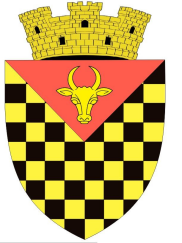             ГОРОДСКОЙ СОВЕТ                 АНЕНИЙ НОЙMD 6501 or. Anenii Noi, str. Suvorov, 6              tel/fax 026522108, consiliulorasenesc@gmail.comMD 6501, г.Анений Ной, ул.Суворов, 6 тел/факс 026522108,consiliulorasenesc@gmail.comMD 6501, г.Анений Ной, ул.Суворов, 6 тел/факс 026522108,consiliulorasenesc@gmail.com1Denumirea autorului şi, după caz, a participanţilor la elaborarea proiectuluiProiectul a fost elaborat de primarul or. Anenii Noi şi preşedintele CLT Anenii Noi2Condiţiile ce au impus elaborarea proiectului  şi finalităţile urmăriteProiectul de decizie este elaborate în scopul consolidării parteneriatului între Primări Anenii Noi şi tinerii din localitate cât şi sporirea implicării lor în soluţionarea problemelor din comunitate;  realizarea obiectivelor de dezvotare a oraşului; participarea tinerilor la edificarea unei sociatăţi democratice3Principalele prevederi ale proiectului şi evidenţierea elementelor noi4Fundamentarea economico-financiarăÎmplementarea proiectului nu prevede cheltuieli financiare preavizute în buget. Cerințele impuse de proiectul dat nu necesită acoperire a unor activități suplimentare neplanificate.5Modul de încorporare a actului în cadrul normativ în vigoareProiectul de decizie se încorporează în cadrul normativ în vigoare și nu necesită anularea sau abrogarea altor acte administrative în vigoare. În raport cu cadrul normativ național proiectul de decizie are menirea să armonizeze cadrul institutional la prevederile legislației în vigoare.6Avizarea şi consultarea publică a proiectuluiÎn scopul respectării prevederilor Legii nr. 239/2008 privind transparenţa în procesul  decizional, proiectul a fost plasat pe pagina web oficială a primariei or. Anenii Noi www.anenii-noi.com la directoriul Transparenţa decizională.7Constatările expertizei anticorupţieÎn temeiul art. 35 al Legii nr. 100/2017, cu privire la actele normative, expertiza anticorupţie a fost efectuată de autor. Proiectul nu conţine reglementări ce ar favoriza corupţia.8Constatările expertizei juridiceÎn temeiul art. 37 din Legea nr.100 din 22 decembrie 2017 cu privire la actele normative, proiectul  deciziei a fost expus expertizei juridice, care a expertizat actul respectiv și a constatat că  corespunde ca structură, conţinut şi nu contravine legislației.Proiectul deciziei se prezintă comisiei consultative de specialitate pentru avizare şi propuneri Consiliului orăşenesc pentru examinare şi adoptare în şedinţă.